Godišnje izvješće o provedbi provedbenog programa za 2022. godinu1. 1. 2022. – 31. 12. 2022.Općina Sveti Juraj na Bregu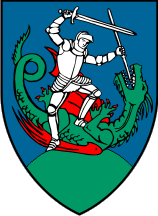 KLASA: 351-01/21-01/03URBROJ: 2109/16-01-23-6Pleškovec, 31. siječnja 2023.PREGLED STANJA U UPRAVNOM PODRUČJU Uvod Zakonom o sustavu strateškog planiranja i upravljanja razvojem Republike Hrvatske (Narodne novine 123/17, 151/22) (u daljnjem tekstu: Zakon) provedbeni program je kratkoročni akt strateškog planiranja koji opisuje i osigurava postizanje ciljeva i poveznicu s proračunom jedinice lokalne samouprave, a donosi se za vrijeme trajanja mandata izvršnog tijela jedinice lokalne samouprave i vrijedi za taj mandat. Provedbeni program Općine Sveti Juraj na Bregu za razdoblje 2021. – 2025. definira aktivnosti, mjere, ciljeve i razvojne projekte Općine Sveti Juraj na Bregu za mandatno razdoblje od 2021. do 2025. godine. Provedbenim programom se osigurava provedba posebnih ciljeva utvrđenih u Planu razvoja Međimurske županije za razdoblje do 2027. godine, kao i poveznica mjera s odgovarajućim stavkama u proračunu Općine Sveti Juraj na Bregu.Ovo Izvješće izrađuje se u svrhu ispunjavanja obveze utvrđene člankom 26. stavkom 5. navedenog Zakona kojim je propisano da jedinica lokalne samouprave izvješćuje putem lokalnog koordinatora godišnje regionalnog koordinatora Koordinacijsko tijelo o provedbi provedbenog programa. Obveza izrade i podnošenja godišnjeg izvješća o provedbi provedbenih programa propisana je odredbama Pravilnika o rokovima i postupcima praćenja i izvještavanja o provedbi akata strateškog planiranja od nacionalnog značaja i od značaja za jedinice lokalne i područne (regionalne) samouprave (Narodne novine 6/2019) (u daljnjem tekstu: Pravilnik). Godišnje izvješće o provedbi provedbenih programa jedinice lokalne i područne (regionalne) samouprave je izvješće o napretku u provedbi mjera, aktivnosti i projekata te ostvarivanju pokazatelja rezultata.Gospodarski, društveni i politički kontekst općine Sveti Juraj na BreguOpćina Sveti Juraj na Bregu smještena je u zapadnom dijelu Međimurske županije na teritoriju površine 30,17 km2. U sastavu općine je 9 naselja: Brezje, Dragoslavec, Frkanovec, Lopatinec, Mali Mihaljevec, Okrugli Vrh, Pleškovec, Vučetinec i Zasadbreg od kojih je Lopatinec najveće naselje. Prema popisu stanovništva iz 2021. na području općine živi 4.929 stanovnika. Stanovništvo je gotovo ravnomjerno raspoređeno na svih devet naselja.Statutom Općine Sveti Juraj na Bregu uređen je samoupravni djelokrug rada Općine Sveti Juraj na Bregu. Općina je samostalna u odlučivanju u poslovima iz samoupravnog djelokruga u skladu s Ustavom Republike Hrvatske i zakonom, te podliježe nadzoru zakonitosti rada i akata tijela Općine. Općina svoj razvoj temelji na konceptu pametnog i uključivoga razvoja. Glavne razvojne potrebe i razvojni izazovi iz djelokruga samoupravne jedinice na koje se namjerava odgovoriti u mandatnom razdoblju odnose se na sljedeće investicije: ulaganja u turističku infrastrukturu  i uređenje centra za posjetitelje - Jurovski centar, ulaganja u sportsku infrastrukturu - izgradnja i opremanje SRC Rogoznica i ulaganja u sportsko-rekreacijski objekt SRC Zasadbreg, unapređenje predškolskog odgoja i obrazovanja – adaptacija dječjeg vrtića u Brezju, adaptacije domova kulture, jačanje gospodarstva - ulaganja u gospodarsku zonu Brezje te unapređenje komunalne infrastrukture – modernizacija javne rasvjete te poboljšanje prometne infrastrukture - uređenje cesta i  pješačko biciklističkih staza. U nastavku slijedi kratka analiza spomenutih investicija po sektorima: turizam, sport i rekreacija, odgoj i obrazovanje (predškolski odgoj), kultura, gospodarstvo (gospodarska zona), komunalna infrastruktura (ceste i javna rasvjeta). Turistička djelatnost se nedavno počela razvijati na općinskom području. Tijekom 2022. ostvareno je 3.806 noćenja pri čemu u broju noćenja prevladavaju strani turisti (1.449 domaći; 2.357 strani turisti), koji također ostvaruju duže boravke u danima (2.18 domaći; 5.71 strani turisti). Valja spomenuti da je nedavno izgrađeno nekoliko kuća za odmor – apartmana: Arcadia u Frkanovcu, Gran Vista u Dragoslavcu, Naša hiža u Zasadbregu i Međimurski dvori u Lopatincu. Za očekivati je da će ovi smještajni objekti uz unapređenje turističke infrastrukture (info kiosk, smeđa signalizacija, šetnice, uređenje šetnica) i uređenje centra za posjetitelje - Jurovski centar pridonijeti kontinuiranom porastu broja noćenja na području općine. Sport i rekreacija odvija se u okviru sportskih klubova, najčešće na nogometnim igralištima (Pleškovec, Zasadbreg, Brezje, Mali Mihaljevec), a mali sportovi vezani su uz igralište osnovne škole i izgrađeni sportski centar u Malom Mihaljevcu. Ta igrališta jezgra su sportskog i društvenog života stanovnika. U Općini djeluje 5 nogometnih klubova, šahovski klub, streljačko društvo Zelenbor i karate klub Lopatinec. Na području Općine Sveti Juraj na Bregu djeluje 16 organizacija civilnog društva koji potiču sport i rekreaciju. Navedene sportsko rekreativne aktivnosti Općina planira unaprijediti dogradnjom  i opremanjem SRC Rogoznica (svlačionice i prateći sadržaji ) i izgradnjom i opremanjem SRC Zasadbreg.Okosnicu odgoja i obrazovanja čini  Osnovna škola Ivana Gorana Kovačića u Pleškovcu koja s područnom školom u Zasadbregu ima 24 razredna odjela s ukupno 428 učenika. Dogradnjom škole 2020. godine omogućen je prijelaz na jednosmjensku nastavu. Predškolski odgoj je organiziran u dva dječja vrtića koja djeluju u općinskim prostorima – Dječji vrtić Žibeki Čakovec – područni odjel Brezje i Dječji vrtić Jurovska pčelica. Ukupno 200 djece je upisano u redovne programe ovih dvaju dječjih vrtića. Postoji potreba za upisom još djece pa će stoga Općina dograditi – Dječji vrtić Žibeki Čakovec – područni odjel Brezje te će se kapacitet ustanove (broj upisnih mjesta) povećati na 135, odnosno povećati će se broj odgojno-obrazovnih skupina sa 4 na 7. Organizacije civilnog društva važna su sastavnica kulturno – društvenog života u Općini Sveti Juraj na Bregu. Od 40-tak udruga koje djeluju u općini čak polovica je registrirana na području umjetnosti i kulture. Stoga je bitno adaptirati kulturne domove koji će, između ostaloga, osigurati prostore za programe spomenutih udruga. Do kraja mandatnog razdoblja planirana je adaptacija 5 domova kulture u naseljima: Dragoslavec, Frkanovec, Mali Mihaljevec, Okrugli vrh, Vučetinec.Gospodarska zona Brezje nalazi se u naselju Brezje, na udaljenosti 300 metara od državne ceste Čakovec-Štrigova-Slovenija. Detaljnim planom uređenja, formirano je 10 parcela za gospodarske namjene površine 3000 – 3500 m2, a u nastavku je predviđeno 27 parcela stambeno-mješovite namjene. Površina zone je 31.692 m2 (1 parcela je slobodna za prodaju od ukupno 10). U zoni je provedena urbana komasacija. Izgrađena je vodovodna, električna i plinska mreža. Unutar zone asfaltirane su dvije prometnice te spojna cesta koja povezuje zonu s državnom cestom. U mandatnom razdoblju planiran je završetak ceste i pješačke staze te nova rasvjeta u zoni. Značajan dio investicija bit će usmjeren na unapređenje komunalne infrastrukture – javna rasvjeta i promet. Područje općine Sveti Juraj na Bregu opskrbljuje se električnom energijom iz mreže preko 33 trafostanica naponskog nivoa 10/0,4kV. Ukupna instalirana snaga postojećih trafostanica iznosi 3.950 kV. Područje općine pokriveno je mrežom zračnih i kabelskih vodova tako da se nove potrebe za električnom energijom mogu kvalitetno i brzo riješiti. Projekt energetski učinkovite javne rasvjete proveden je 2017. godine kada su na području općine postavljene nove LED svjetiljke umjesto živinih svjetiljaka. U mandatnom razdoblju planira se nastaviti s daljnjom modernizacijom javne rasvjete što će doprinijeti povećanju energetske učinkovitosti u općini. Naselja općine Sveti Juraj na Bregu dobro su međusobno povezana i uključena u ukupni prometni sustav Međimurske županije. Područjem općine prolazi pet županijskih cesta od kojih je županijska cesta Ž2001 glavna okosnica prometnog sustava općine i na nju se vežu ostale županijske ceste. Na županijske ceste veže se mreža lokalnih i nerazvrstanih cesta (mjesnih ulica i poljskih putova). Županijske i lokalne ceste su asfaltirane, s time da je profil lokalnih cesta ponegdje manji od 5,0 m. Prioritetna ulaganja u prometnu infrastrukturu čine biciklistička staza uz državnu cestu te izgradnja 8 autobusnih stajališta i nadstrešnica. U mandatnom razdoblju planira se također unaprijediti sustav upravljanja otpadom te će se izgraditi reciklažno dvorište.IZVJEŠĆE O NAPRETKU U PROVEDBI MJERAUspješnost provedbe Provedbenog programa Općine Sveti Juraj na Bregu prati se u okviru 14 mjera i  18 ključnih aktivnosti te 14 pokazatelja rezultata kojima će Općina Sveti Juraj na Bregu pratiti uspješnost strateškog planiranja ostvarenih ciljeva i rezultata Provedbenog programa Općine Sveti Juraj na Bregu do 2025. Aktivnosti će se mjeriti definiranim pokazateljima, utvrđenim polazišnim i ciljnim vrijednostima za ključne aktivnosti.  Ključne aktivnosti kojima će se ostvariti mjere su: aktivnosti vezane uz funkcioniranje predstavničkog, izvršnog i upravnog tijela Općine Sveti Juraj na Bregu, redovno održavanje građevinskih objekata u vlasništvu Općine, aktivnosti vezane uz održavanje i izgradnju turističkih objekata, izgradnja reciklažnog dvorišta, održavanje postojećih domova kulture, izgradnja i sanacija cesta i biciklističkih staza, održavanje i izgradnja sportsko - rekreativne infrastrukture i uređenje sportsko - rekreacijskih sadržaja, kupnja / održavanje opreme za civilnu zaštitu i aktivnosti vezane uz normalno funkcioniranje sustava protupožarne zaštite, nabava i postava rasvjetnih tijela u naseljima općine Sveti Juraj na Bregu, redovna djelatnost vrtića / provedba predškolskog boravka, te naknade građanima i kućanstvima u svrhu unaprjeđivanja uvjeta za život u naseljima.Detaljan pregled mjera, ključnih aktivnosti, financijskog pregleda i pokazatelja se nalazi u Prilogu 1. Provedbeni program Sveti Juraj na Bregu. Ukupno je tijekom izvještajnog razdoblja utrošeno 8.271.391,32 HRK proračunskih sredstava.Od 14 pokazatelja rezultata mjera provedbenog programa općine Sveti Juraj na Bregu većina mjera u izvještajnom razdoblju 10 mjera je provedeno, 1 mjera je u tijeku, dok su preostale 3 mjera u statusu „nije pokrenuto“. Ukupno 3 pokazatelja rezultata su u statusu „nije pokrenuto“  i to iz opravdanih razloga koji su povezani s dovršetkom prijašnjih radova vanjskih čimbenika. Pokazatelji koji kasne u svojoj provedbi su sljedeći:Broj korisnika dječjih darovaBroj izgrađenih sportsko-rekreacijskih centaraBroj adaptiranih domova kultureKvadratni metri površine izgrađene poduzetničke zoneBroj društava korisnika nabavljene opreme za civilnu zaštituBroj novoizgrađenih autobusnih ugibališta / stajalištaDOPRINOS OSTVARENJU CILJEVA JAVNIH POLITIKAOpćina Sveti Juraj na Bregu je definirala prioritetna područja djelovanja u razdoblju do 2027. godine sukladno Planu razvoja Međimurske županije do 2027. godine.Općina Sveti Juraj na Bregu će provedenim aktivnostima kroz četiri godine doprinositi prioritetima 1. Održivo gospodarstvo, 2. Zdravo, uključivo i otporno društvo i 3. Zeleno i digitalno Međimurje.PRIORITET 1: ODRŽIVI RAZVOJPosebni cilj 1.1: Konkurentno i inovativno gospodarstvoMjera 1.1.5. Proaktivno pristupanje privlačenju ulaganja i razvoju gospodarskih zonaRezultat: 0 kvadratnih metri površine izgrađene poduzetničke zone. Nije pokrenuta izgradnja poduzetničke zone Brezje.Posebni cilj 1.3: Održiv, inovativan i otporan turizam Mjera 1.3.1. Unapređenje postojećih i razvoj novih turističkih proizvoda i usluga vodeći računa o kulturi, zaštiti prirode i kvaliteti života stanovništvaRezultat: 3.806 turističkih noćenja na području općine ostvareno u izvještajnom razdoblju u općini Sveti Juraj na BreguPosebni cilj 1.4: Kvalitetno i suvremeno obrazovanje Mjera 1.4.2. Osiguranje odgovarajućih ljudskih i materijalnih kapaciteta za predškolske i školske ustanoveRezultat: 200 djece korisnika svih dječjih vrtićaPRIORITET 2: ZDRAVO, UKLJUČIVO I OTPORNO DRUŠTVOPosebni cilj 2.5: Učinkovita i dostupna zdravstvena i socijalna skrbMjera 2.5.4. Naknade građanimaRezultat: 2.336 naknada primateljima općine Sveti Juraj na BreguPosebni cilj 2.6: Bogat i uključiv društveni život Mjera 2.6.2. Razvoj sportske infrastruktureRezultat: 0 izgrađenih sportsko-rekreacijskih centaraMjera 2.6.3. Promicanje sportskih,  kulturnih i kreativnih industrija s naglaskom na uključivanje mladihRezultat 1: 38 korisnika donacija Rezultat 2: 2 adaptirana domova kulturePosebni cilj 2.7: Unaprijeđen sustav upravljanja rizicima Mjera 2.7.1. Učinkovita civilna zaštitaRezultat: 5 društava korisnika nabavljene opreme za civilnu zaštituPosebni cilj 2.8: Dobro upravljanje u javnom sektoru Mjera 2.8.1. Povećanje učinkovitosti javne upraveRezultat: 25 – održano 7 sjednica općinskog vijeća i 18 sjednica povjerenstavaMjera 2.8.3. Reprezentacija i dječji daroviRezultat: 642 korisnika dječjih darovaPRIORITET 3: ZELENO I DIGITALNO MEĐIMURJEPosebni cilj 3.10: Energetska učinkovitost i korištenje OIEMjera 3.10.1. Povećanje energetske učinkovitostiRezultat: 27 postavljenih novih energetski efikasnih rasvjetnih tijelaPosebni cilj 3.11: Razvijena komunalna infrastrukturaMjera 3.11.3. Komunalni rashodiRezultat: 12 pruženih komunalnih uslugaPosebni cilj 3.12: Suvremena prometna infrastruktura  Mjera 3.12.1. Unaprjeđenje prometne infrastruktureRezultat: 10 novoizgrađenih autobusnih ugibališta/stajalištaNajvažniji rezultati koje je Općina Sveti Juraj na Bregu ostvarila tijekom izvještajnog razdoblja su:Aktivnosti vezane uz izgradnju novih energetski efikasnih rasvjetnih tijelaOstvareno 3.806 turističkih noćenja na području općine ostvareno u izvještajnom razdoblju u općini Sveti Juraj na BreguOsiguranje odgovarajućih ljudskih i materijalnih kapaciteta za predškolske i školske ustanove na način da se osiguraju uvjeti za 200 djece korisnika vrtićaAktivnosti vezane uz funkcioniranje učinkovite javne uprave, komunalne infrastrukture i promicanje sportskih,  kulturnih i kreativnih industrija kroz dodjelu donacijaZAKLJUČAK O OSTVARENOM NAPRETKU U PROVEDBI MJERA Napredak koji je ostvaren u provedbi mjera Provedbenog programa Općine Sveti Juraj na Bregu, uvjetovan je nizom okolnosti koje su utjecale na rad svih jedinica lokalne samouprave u Republici Hrvatskoj pa tako i Općine Sveti Juraj na Bregu. S obzirom na sve izazove, provedba većina mjera je započela u skladu s planiranim rokovima i napredak se kod većine njih odvija u skladu s predviđenom dinamikom. Navedeno je vidljivo iz činjenice da je od ukupno 14 mjera provedeno njih 10. Mjere koje imaju status provedbe „U tijeku“ su započete stoga je provedba mjera u skladu s predviđenom dinamikom provedbe. U daljnjem razdoblju nastavlja se s aktivnostima utvrđenim provedbenim programom kako bi se u cijelosti provele mjere koje imaju status „U tijeku“ i „Nije pokrenuto“ te kako bi se iste realizirale u mandatnom razdoblju za koje su predviđene.                                                                                    OPĆINSKI NAČELNIK                                                                          Anđelko Nagrajsalović, bacc.ing.comp.